به نام خداجمهوري اسلامي ايرانوزارت بهداشت، درمان و آموزش پزشكي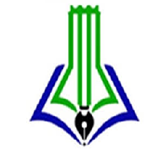 دانشکده علوم پزشكي و خدمات بهداشتي درماني اسدآبادمعاونت آموزش، تحقيقات و فناوريفرم پيش‌نويس طرح تحقيقاتي HSRآدرس پست الكترونيك معاونت آموزش،  تحقيقات و فناوري:Email: n.heydari@umsha.ac.irقسمت اول ـ خلاصه مشخصات طرح تحقيقاتي HSR1-عنوان طرح به فارسي2-عنوان به لاتين3-مشخصات طرح دهندهنام و نام خانوادگی:			مدرک تحصیلی:                            رشته:معاونت مربوطه: 			واحد مربوطه:	4-مشخصات طرح طرح تحقيقاتي HSR		5-نوع طرح			 كاربردی			 بنیادی 6-نوع مطالعه			 كارآزمايي باليني			 تجربي			 مشاهده‌اي			 مرور ساختاريافته	7-آيا طرح در راستاي اولويت‌هاي پژوهشي مي‌باشد؟	 خير	 بلي	شماره اولويت(مثال: الف-4-12)  8-آیا طرح بصورت مشترک با سازمان  دیگری و در قالب تفاهم نامه می باشد:   خير	 بلي	در صورت بلی جهت دریافت قالب خام تفاهم نامه مشترک به دفتر شورای پژوهشی دانشگاه مراجعه فرمائید.9-ضرورت اجراي طرح10-جمع هزينه‌ها11- آیا بخشی از هزینه های درج شده در جدول فوق غیر از حوزه معاونت تحقیقات و فناوری  تامین خواهد شد؟ بلی	خیر در صورت بلی جدول زیر تکمیل و مستندات مربوطه ضمیمه پروپوزال ارائه گردد.قسمت دوم ـ مشخصات مجری/مجریان طرح تحقيقاتي12-مشخصات مجرينشاني پست الكترونيك:  ……….…………@......……….تعداد طرح هاي در حال اجراء مجري: شماره تلفن براي دسترسي سريع و پيام‌هاي فوري:……….…………………آیا دوره روش تحقیق گذارنده‌اید؟	 خیر 		 بلی		13-مشخصات مجري(در صورتيكه طرح بيش از يك مجري دارد )نام و نام‌خانوادگي:				مدرک تحصيلي:	      	  رشته تحصیلی:   		محل اشتغال: 				نشاني پست الكترونيك:  ……….…………@......……….تعداد طرح هاي در حال اجراء مجري: شماره تلفن براي دسترسي سريع و پيام‌هاي فوري:……….…………………آیا دوره روش تحقیق گذارنده‌اید؟	 خیر 		 بلی		14-مشخصات همكاران اصلي طرحتوضیح: اسامی ذکر شده در این جدول همراه با مجری (مجریان) به عنوان صاحبان اثر شناخته می شوند و ذکر اسامی متناسب با میزان مشارکت آنان در بروندادهای طرح ضروری است. در صورت نیاز به تغییر اسامی (حذف یا اضافه کردن افراد) لازم است با درخواست کتبی مجری اصلی با هماهنگی معاون تحقیقات و فناوری اعمال شود. تطابق اسامی با مندرجات ژیرو قسمت مشارکت کنندگان الزامی است. قسمت سوم ـ اطلاعات مربوط به طرح پژوهشي15-بيان مسئله : 16-بررسي متون( سابق علمي اين طرح و پژوهشهاي انجام شده در اين زمينه در داخل و خارج كشور را بر اساس نام مطالعه و نتيجه ذكر نمائيد. مرجع مورد استفاده در داخل پرانتز نوشته شود و به ترتيب شماره ها در قسمت رفرانس ها ذكر گردد)17- هدف اصلي طرح18- اهداف فرعي19-اهداف كاربردي20- فرضیات/سوالات  پژوهش21- نوع مطالعه22- روش اجرا23- تجزیه و تحلیل داده ها 24- روش محاسبه نمونه و تعداد آن25- ابزار و روش جمع‌آوري داده‌ها (پرسشنامه/چک لیست ضمیمه گردد)26- ملاحظات اخلاقي (فرم رضايت‌نامه اخلاقي در صورت لزوم ضميمه شود)27- محدويت‌هاي اجراي طرح و راهکارهای کاهش آنها 28-جدول متغيرهادر مطالعات توصیفی؛ متغیر نقش زمینهای، اصلی (وابسته) و مرکب را میتواند بپذیرد.در مطالعات تحلیلی؛ متغیر میتواند تمامی نقشها را بپذیرد (مستقل، وابسته، اصلی، زمینهای، مخدوشگر و سایر)29- پیش بینی کل زمان لازم برای اجرای کامل پژوهش:  .......... (ماه)30-جدول زمانبندي اجراي طرح31-فهرست منابع بر اساس فرمت رفرانس نويسي ونكوور ( به ترتيب شماره گذاري در متن ، با فرمت يكسان و جزئيات كامل شامل نام نويسندگان، نام مجله، سال انتشار و شماره صفحات) قسمت چهارم ـ اطلاعات مربوط به هزينه‏ها32-هزينه كارمندي (هزینه های کارمندی صرفاً در قالب جهار گزینه ذیل تنظیم شود)33-هزينه آزمايشات و خدمات تخصصي(در صورتي كه در واحدهاي تابعه دانشکده قابل انجام مي باشد امكان عقد قرارداد با مراكز خصوصي وجود ندارد)34- هزينه مواد و وسائل مصرفي35-هزينه وسایل غيرمصرفي توضیح: درج پیش فاکتور در قسمت مستندات سامانه پژوهشیار برای تجهیزات غیر‌مصرفی ضروری است. 36-هزينه مسافرت37-سایر هزينه‌ها( تکثیر پرسشنامه)38-جمع هزينه‌ها39- *تعهدات مجري در قبال انجام طرحنتايج اين طرح حداقل منجر به موارد زير خواهد شد :مدارک مورد قبول جهت تسویه حساب :  براي مقالات تعهد شده، مقالات چاپ شده مورد قبول خواهد بود.برای طرح های اثرگذار، معیار پذیرش، گواهی امتیاز سالانه از طرف سامانه ارزشیابی جامع فعالیت های تحقیقات و فناوری دانشگاه ها و  مراکز تحقیقاتی کشور خواهد بود.براي اختراع، نوآوري و يا بومي سازي فنآوري، ارائه برگه ثبت اختراع يا Patent به نام دانشگاه يا مركز تحقيقاتي الزامي است.*************************با مطالعه قسمت‌هاي مختلف اين فرم و رعايت مفاد آن بدينوسيله صحت مطالب مندرج در پيش نويس را تأييد مي‌نمايد و اعلام مي‌دارد كه اين تحقيق صرفاً به صورت يك طرح تحقيقاتي مشترك با .............................................. انجام خواهد شد.--حداكثر 200 كلمهرديفنوع هزينهمبلغ (ریال)1كارمندي2آزمايشات/خدمات3موارد/وسايل غيرمصرفي4مواد/وسايل مصرفي5مسافرت6تکثیر پرسشنامه7جمع كل هزينه‌هاسطح حمایتنام سازمانمیزان تخصیص اعتباربین المللیWHOبین المللیکنوانسیون بازلبین المللیسایرملینیمادملیبنیاد نخبگانملینهاد ریاست جمهوریملیسایراستانیاستانداریاستانیآب و فاضلاباستانیآموزش و پرورشاستانیشهرداریاستانیسایر سازمان هانام و نام‌خانوادگي:	مدرک تحصيلي:	محل اشتغال:محل اشتغال:مرتبه علمي:هيأت علمي آموزشی:	هيأت علمي پژوهشی:	نوع استخدام:نوع استخدام:دانشکده:		گروه آموزشي:کدملی:کدملی:رديفنام و نام‌خانوادگيمحل اشتغالدرجه علمي/مدرک تحصیلینوع همكاريامضاي همكارمواردي كه الزاما بايستي در روش اجراي طرح توضيح داده شودنوع مطالعهعلامت بزنيدتعريف بيماري - جمعيت مورد مطالعه - محلهاي مورد مطالعهبررسي بيماران (Case series )جمعيت مورد مطالعه - نام متغيرهاي وابسته و مستقل - روشهاي نمونه‏گيريبررسي مقطعي(Cross  sectional )تعريف گروه بيماران و چگونگي انتخاب آنان - تعريف گروه كنترل و چگونگي انتخاب آنان - نسبت شاهد به مورد -  نام متغير مستقل اصلي كه مورد بررسي قرار‏مي‏گيردمطالعه مورد/شاهد(Case / control )بصورت آينده نگر (Prospective)يا گذشته نگر (Retrospective):  تعريف جمعيت مورد مطالعه  - تعريف دقيق مواجهه  - تعريف دقيق Outcome -  نحوه مقابله با Lossمطالعه هم گروهي(Cohort)نوع مطالعه  - نوع نمونه انساني يا حيواني - تعريف‏ نحوه مداخله و ميزان‏ دقيق‏آن (طول‏مدت‏,‏دوز مورد مصرف‏و …) - وجودگروه كنترل   - نحوه تقسيم در گروه هاي مختلف (Allocation ) - نحوه كوركردن مطالعه  - نحوه مقابله با خروج نمونه ها از مطالعه (Loss وwithdrawal ) -  تعريف دقيق پيامد (‏outcome ) مطالعه مداخله اي(interventional ) و يا كارآزمايي باليني(clinical trial  )تعريف دقيق سير اجرا - تعريف دقيق بررسي نتايجمطالعات علوم پايه ( Experimental)*تعريف دقيق انجام تست - تعريف دقيق تست Gold standard -  نحوه پذيرش بيماران وافراد سالمبررسي تستها يا روشهاي آزمايشگاهيتعريف دقيق گروههاي مورد نظر – نحوه اجراي جلسات و هدايت بحثها -  معرفي گردانندگان جلسات و تخصص آنها – نحوه نتيجه گيريمطالعات كيفيمشكل چيست؟ اطلاعات لازم براي بررسي مشكل كدامند؟مطالعات مديريت سامانه خدمات بهداشتي(HSR)استراتژی جستجو ، معیارهای انتخاب مطالعات ، ارزیابی کیفی مطالعات ، استخراج داده ها ، بررسی تورش انتشار و ناهمگنی روش های برآورد.مرور ساختاریافته و متاآنالیزمتناسب با طرح های مورد استفاده از جمله روش شناسی مطالعه کیفی تکمیل شود. مطالعه تلفیقی (Mixed Study Design) متناسب با طرح مطالعه تکمیل شود. سایر طرح های مطالعه با ذکر نوع مطالعهرديفنام متغیرنقش متغیرمقیاسمقیاسمقیاسمقیاستعریف عملی متغیرروش اندازهگیریواحد اندازهگیریرديفنام متغیرنقش متغیركيفيكيفيكميكميتعریف عملی متغیرروش اندازهگیریواحد اندازهگیریرديفنام متغیرنقش متغیراسميرتبه‌ايگسستهپيوستهتعریف عملی متغیرروش اندازهگیریواحد اندازهگیری123456789رديفنوع فعاليتزمان كلزمان اجرا به ماهزمان اجرا به ماهزمان اجرا به ماهزمان اجرا به ماهزمان اجرا به ماهزمان اجرا به ماهزمان اجرا به ماهزمان اجرا به ماهزمان اجرا به ماهزمان اجرا به ماهزمان اجرا به ماهزمان اجرا به ماهزمان اجرا به ماهزمان اجرا به ماهزمان اجرا به ماهزمان اجرا به ماهزمان اجرا به ماهزمان اجرا به ماهرديفنوع فعاليتزمان كل12345678910111213141516171812345678910رديفنوع فعاليتنام و نام‌خانوادگيرتبه علميتعداد ساعتحق‌الزحمه ساعتيجمع كل (ریال)1مطالعه مقدماتی و تهیه پروپوزال2استخراج و جمع اوری داده ها3تجزیه و تحلیل داده هاتهیه گزارش نهاییجمع هزينه‌هارديفآزمايش/خدمتمركز سرويس دهندهتعداد دفعاتهزينه هر آزمايش/خدمتجمع كل (ریال)جمع هزينه‌هارديفماده/وسيلهكشور سازندهشركت فروشندهتعداد/مقدارقيمت واحد (ریال)جمع كل (ریال)جمع هزينه‌هارديفماده/وسيلهكشور سازندهشركت فروشندهتعداد/مقدارقيمت واحد (ریال)جمع كل (ریال)جمع هزينه‌هارديفمقصدتعداد دفعات مسافرتنوع وسيله نقليهتعداد افرادجمع كل (ریال)جمع هزينه‌هارديفنوع هزینهجمع كل (ریال)تکثیر ( جهت پروپوزالهاي پرسشنامه اي)جمع هزينه‌هارديفنوع هزينهمبلغ (ریال)كارمنديآزمايشات/خدماتموارد/وسايل غيرمصرفيمواد/وسايل مصرفيمسافرت6هزينه تکثیر پرسشنامهجمع كل هزينه‌هاردیفبرون دادتعدادمقاله در نمایه1(ISI,Medline/PubMed)مقاله در نمایه 2( Scopus)مقاله در نمایه 3مقاله در مجلات فاقد نمایه دانشگاهگواهی طرح اثرگذار در سطح ملیگواهی طرح اثرگذار در سطح استانگواهی طرح اثرگذار در سطح دانشگاهیثبت اختراع بین المللیثبت اختراع داخلیتدوین راهنمای بالینی (Clinical guideline)تدوین خلاصه سیاستی (Policy Brief)مجری می تواند تعهدات خود را براساس انتخاب یک برونداد یا ترکیبی از بروندادهای ردیف 1 تا 11 انتخاب نماید.مجری می تواند تعهدات خود را براساس انتخاب یک برونداد یا ترکیبی از بروندادهای ردیف 1 تا 11 انتخاب نماید.مجری می تواند تعهدات خود را براساس انتخاب یک برونداد یا ترکیبی از بروندادهای ردیف 1 تا 11 انتخاب نماید.*جهت اطلاع از ميزان تعهدات هر بند،  به ماده 6 آیین نامه مالی طرح های تحقیقاتی، پایان نامه ها و مقالات  مراجعه شود.*جهت اطلاع از ميزان تعهدات هر بند،  به ماده 6 آیین نامه مالی طرح های تحقیقاتی، پایان نامه ها و مقالات  مراجعه شود.*جهت اطلاع از ميزان تعهدات هر بند،  به ماده 6 آیین نامه مالی طرح های تحقیقاتی، پایان نامه ها و مقالات  مراجعه شود.نام و نام خانوادگي مجري طرحنام و نام‌خانوادگي معاون تحقيقات و فناوري دانشکده......................................................................................................امضاءامضاء